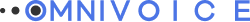 www.omnivoice.aiSupport: +1 (888) 887-8883Letter of AuthorizationFor Local Number Porting (LNP)The undersigned hereby authorizes Omnivoice to act on the Customer’s behalf to port the numbers listed below.Please list your business numbers to be ported in the table on the very bottom of the LOA.Account PIN is the password of your phone number required to pass your porting request through. Some of the carriers don’t have PINs on their numbers. If you are porting multiple numbers, please find out whether they have the same PIN or differentPlease fill out the following information as it appears on the Customer Service Record (CSR) of the current carrier:Please fill out the following information as it appears on the customer invoice with the current carrier:Service and Billing Addresses are required to dispute your order effectively. The first one is as per your carrier’s records, the second one is usually specified on invoices. In most cases the addresses are the sameAdditional Portability Information:Billing Telephone Number (BTN) is usually the main number on the account. If you have only one number on the account – this number is your BTN. Thus, BTN is always one of the numbers you have with the losing carrier. If you are going to port in your BTN, you can select whether the port will be full or partial. Full port typically includes porting the BTN and all numbers on the original account. Partial port allows to ask for an optional replacement BTN, and the original account stays open.Local phone number(s) to be ported:List all the numbers you want to port in. Note, that all numbers must be associated with the same account. If you want more than 10 numbers to be ported, write them down as wellAuthorized Printed Name: ________________________________ Type in the authorized person’s name and sign the LOA as well since some of the carriers require the LOA to be signedDate:  ___ / ___ / ______The LOA should be dated within past 30 days								Account NumberAccount PINCurrent ProviderAuthorized Person’s nameService Address as per your carrier’s recordsService City, State & Zip CodeBilling Address as per invoicesBilling City, State & Zip CodeExisting BTN (Billing Telephone Number) with current carrierWill you be porting this BTN?  Yes/NoIs this a partial port?  Yes/NoIf yes, please indicate a new BTN for the current carrier12345678910